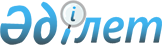 Бөкей ордасы ауданының 2015-2017 жылдарға арналған бюджеті туралы
					
			Күшін жойған
			
			
		
					Батыс Қазақстан облысы Бөкей ордасы аудандық мәслихатының 2014 жылғы 23 желтоқсандағы № 20-2 шешімі. Батыс Қазақстан облысының Әділет департаментінде 2015 жылғы 12 қаңтарда № 3754 болып тіркелді. Күші жойылды - Батыс Қазақстан облысы Бөкей ордасы аудандық мәслихаттың 2016 жылғы 19 ақпандағы № 29-13 шешімімен      Ескерту. Күші жойылды - Батыс Қазақстан облысы Бөкей ордасы аудандық мәслихаттың 19.02.2016 № 29-13 шешімімен.

      Қазақстан Республикасының 2008 жылғы 4 желтоқсандағы Бюджет кодексіне, Қазақстан Республикасының 2001 жылғы 23 қаңтардағы "Қазақстан Республикасындағы жергілікті мемлекеттік басқару және өзін-өзі басқару туралы" Заңына сәйкес Бөкей ордасы аудандық мәслихаты ШЕШІМ ҚАБЫЛДАДЫ:

      1. 2015-2017 жылдарға арналған аудандық бюджет 1, 2 және 3 қосымшаларға сәйкес, оның ішінде 2015 жылға мынадай көлемдерде бекітілсін:

      1) кірістер – 2 254 185 мың теңге:

      салықтық түсімдер – 227 732 мың теңге;

      салықтық емес түсімдер – 1 700 мың теңге;

      негізгі капиталды сатудан түсетін түсімдер – 0 мың теңге;

      трансферттер түсімі – 2 014 328 мың теңге;

      бюджеттік кредиттерді өтеу – 10 425 мың теңге;

      2) шығындар – 2 279 403 мың теңге; 

      3) таза бюджеттік кредиттеу – 44 874 мың теңге:

      бюджеттік кредиттер – 44 874 мың теңге;

      бюджеттік кредиттерді өтеу – 0 мың теңге;

      4) қаржы активтерімен операциялар бойынша сальдо – 0 мың теңге:

      қаржы активтерін сатып алу – 0 мың теңге;

      мемлекеттің қаржы активтерін сатудан түсетін түсімдер – 0 мың теңге;

      5) бюджет тапшылығы (профициті) – -70 092 мың теңге;

      6) бюджет тапшылығын қаржыландыру (профицитін пайдалану) – 70 092 мың теңге:

      қарыздар түсімі – 44 595 мың теңге; 

      қарыздарды өтеу – 10 425 мың теңге; 

      бюджет қаражатының пайдаланылатын қалдықтары – 35 922 мың теңге.

      Ескерту. 1 тармақ жаңа редакцияда - Батыс Қазақстан облысы Бөкей ордасы аудандық мәслихатының 28.10.2015 № 26-1 шешімі; (01.01.2015 бастап қолданысқа енгізіледі); өзгерістер енгізілді - Батыс Қазақстан облысы Бөкей ордасы аудандық мәслихатының № 22.12.2015 № 27-1 (01.01.2015 бастап қолданысқа енгізіледі).

      2. 2015 жылға арналған аудандық бюджет түсімдері Қазақстан Республикасының Бюджет кодексіне, Қазақстан Республикасының "2015-2017 жылдарға арналған республикалық бюджет туралы" Заңына, Батыс Қазақстан облыстық мәслихаттың 2014 жылғы 12 желтоқсандағы № 21-1 "2015-2017 жылдарға арналған аудандық бюджет туралы" шешіміне және осы шешімнің 4-тармақшасына сәйкес қалыптастырылады.

      3. Қазақстан Республикасының "2015-2017 жылдарға арналған республикалық бюджет туралы" Заңының 10-бабы басшылыққа алынсын.

      4. Қазақстан Республикасының 2014 жылғы 28 карашадағы "2015-2017 жылдарға арналған республикалық бюджет туралы" Заңының 11, 12, 15, 17, 18, 19, 20-баптары қаперге және басшылыққа алынсын:

      2015 жылға арналған аудандық бюджетке бөлінетін республикалық, облыстық нысаналы трансферттердің және кредиттердің жалпы сомасы – 416 528 мың теңге көлемінде ескерілсін, оның ішінде: 

      1) республикалық бюджет трансферттер сомасы – 243 644 мың теңге:

      мектепке дейінгі білім беру ұйымдарында мемлекеттік білім беру тапсырысын іске асыруға, оның ішінде еңбекақы жүйесінің жаңа моделінің деңгейіне сәйкес еңбекақы мөлшерін жеткізуге – 60 037 мың теңге;

      үш деңгейлі жүйе бойынша біліктілігін арттырудан өткен мұғалімдерге төленетін еңбекақыны артыруға – 15 189 мың теңге; 

      мемлекеттік атаулы әлеуметтік көмек төлеуге – 1 292 мың теңге;

      18 жасқа дейінгі балаларға мемлекеттік жәрдемақылар төлеуге – 2 736 мың теңге;

      мүгедектерге қызмет көрсетуге бағдарланған ұйымдар орналасқан жерлерде жол белгілері мен сілтегіштерін орнату – 174 мың теңге;

      мүгедектерді міндетті гигиеналық құралдармен қамтамасыз ету нормаларын көбейту – 850 мың теңге;

      Ұлы Отан соғысындағы Жеңістің жетпіс жылдығына арналған іс-шараларды өткізуге – 4 630 мың теңге; 

      материалдық көмекті төлегені үшін екінші денгейдегі банктерге комиссиялық сыйақы - 47 мың теңге; 

      мемлекеттік мекемелердің мемлекеттік қызметшілері болып табылмайтын жұмыскерлеріне, сондай-ақ жергілікті бюджеттерден қаржыландырылатын мемлекеттік қазыналық кәсіпорындардың жұмыскерлеріне еңбекақы төлеу жүйесінің жаңа моделі бойынша еңбекақы төлеуге және олардың лауазымдық айлықақысына ерекше еңбек жағдайлары үшін ай сайынғы үстемеақы төлеуге – 87 987 мың теңге; 

      кадрларды кәсіптік даярлауға, қайта даярлауға және олардың біліктілігін арттыруға – 2 050 мың теңге; 

      жалақыны ішінара субсидиялауға – 2 248 мың теңге; 

      жастар практикасына – 3 983 мың теңге; 

      халықты жұмыспен қамту орталықтарының қызметін қамтамасыз етуге – 11 900 мың теңге; 

      азаматтық халық актілерін тіркеу бөлімдерінің штат санын ұстауға – 741 мың теңге;

      агроөнеркәсіптік кешеннің жергілікті атқарушы органдарының бөлімшелерін ұстауға – 3 960 мың теңге;

      Бөкей ордасы ауданының Саралжын ауылындағы Қ. Сағырбаев атындағы жалпы білім беретін орта мектепті күрделі жөндеуге – 45 820 мың теңге;

      2) облыстық бюджет трансферттер сомасы – 172 884 мың теңге:

      мемлекеттік білім беру ұйымдары үшін оқулықтар мен оқу – әдістемелік кешендерді сатып алу және жеткізуге – 2 290 мың теңге;

      Бөкей ордасы ауданының Бисен ауылындағы Б. Жаникешов атындағы жалпы білім беретін орта мектепті күрделі жөндеуге – 23 714 мың теңге;

      Бөкей ордасы ауданы Бисен ауылының су құбырын қайта құруға – 28 126 мың теңге;

      табиғи сипаттағы төтенше жағдайларды жою үшін техника сатып алуға – 21 624 мың теңге;

      балалар мен жасөспірімдердің психикалық денсаулығын зерттеу және халыққа психологиялық-медициналық-педагогикалық консультациялық көмек көрсетуге – 10 763 мың теңге; 

      мүгедектерге қызмет көрсетуге бағдарланған ұйымдар орналасқан жерлерде жол белгілері мен сілтегіштерін орнатуға – 75 мың теңге;

      аудандық маңызы бар автомобиль жолдарын ағымдағы жөндеу және күтіп ұстауға – 7 560 мың теңге;

      Сайқын ауылының бас жоспарын әзірлеуге – 6 965 мың теңге;

      инженерлік-коммуникациялық инфрақұрылымды жобалауға, дамытуға, жайластыруға және (немесе) сатып алуға - 8 000 мың теңге;

      Бөкей ордасы ауданының Саралжын ауылындағы Қ. Сағырбаев атындағы жалпы білім беретін орта мектепті күрделі жөндеуге – 45 773 мың теңге;

      балалар мен жасөспірімдерге спорт бойынша қосымша білім беру – 17 994 мың теңге.

      3) бюджеттік кредиттер сомасы – 44 595 мың теңге:

      мамандарды әлеуметтік қолдау шараларын іске асыру үшін жергілікті атқарушы органдарға берілетін бюджеттік кредиттер – 44 595 мың теңге.

      Ескерту. 4 тармақ жаңа редакцияда - Батыс Қазақстан облысы Бөкей ордасы аудандық мәслихатының 23.09.2015 № 25-1 шешімі (01.01.2015 бастап қолданысқа енгізіледі).

      5. Жергілікті бюджеттердің тенгерімдігін қамтамасыз ету үшін 2015 жылдың кірістерін бөлу нормативі төмендегі кіші сыныптар кірістері бойынша белгіленсін:

      1) жеке табыс салығы аудандық бюджетке 100 % көлемінде есепке алынады;

      2) әлеуметтік салық аудандық бюджетке 100 % көлемінде есепке алынады.

      5-1. 2015 жылға арналған аудандық бюджеттен 312 мың теңге сомасындағы пайданылмаған (толық пайданылмаған) нысаналы трансферттерді облыстық бюджетке қайтару қарастырылғаны ескерілсін.

      Ескерту. Шешім 5-1 тармақпен толықтырылды - Батыс Қазақстан облысы Бөкей ордасы аудандық мәслихаттың 13.04.2015 № 22-1 шешімдерімен (01.01.2015 бастап қолданысқа енгізіледі).

      6. Жергілікті атқарушы органдарға қарсы мемлекеттік мекемелер ұсынатын қызметтер мен тауарларды өткізуден түсетін ақшалар Қазақстан Республикасының Бюджет кодексі және Қазақстан Республикасының Үкіметі анықтаған тәртіпте пайданылады.

      7. 2015 жылға арналған аудандық бюджет шығынында 10 425 мың теңге сомасында жергілікті атқарушы органының борышын өтеу қарастырылғаны ескерілсін.

      8. 2015 жылға арналған ауданның жергілікті атқарушы органдарының резерві 4 048 мың теңге көлемінде бекітілсін.

      9. 2015 жылдың 1 қаңтарынан бастап Қазақстан Республикасының еңбек заңнамасымен белгіленген мамандар лауазымдарының тізбесіне сәйкес ауылдық жерлерде қызмет ететін денсаулық сақтау, әлеуметтік қамсыздандыру, білім беру, мәдениет және спорт саласының азаматтық қызметшілердің ставкаларымен салыстырылғанда лауазымдық жалақыларын 25 %-ға көтеру белгіленсін.

      10. 2015 жылға арналған аудандық бюджетті орындау барысында секвестірге жатпайтын бюджеттік бағдамалардың тізбесі 4-қосымшаға сәйкес бекітілсін.

      11. 2015 жылға арналған ауылдық округтің бюджеттік бағдарламаларының тізбесі
5-қосымшаға сәйкес бекітілсін.

      12. Осы шешімнің орындалуына бақылау жасау Бөкей ордасы аудандық мәслихатының экономикалық дамуы, ауылды дамыту, бюджетті орынды пайдалану, құқық қорғау, қоғамдық тәртіп сақтау жөніндегі тұрақты комиссиясына жүктелсін (комиссия төрағасы Т. Арыстанбеков).

      13. Бөкей ордасы аудандық мәслихатының аппарат басшысы (А. Хайруллин) осы шешімнің әділет органдарында мемлекеттік тіркелуін "Әділет" ақпараттық-құқықтық жүйесінде және бұқаралық ақпарат құралдарында ресми жариялануын қамтамасыз етсін.

      14. Осы шешім 2015 жылдың 1 қаңтарынан бастап қолданысқа енгізіледі.

 2015 жылға арналған аудандық бюджет      Ескерту. 1 қосымша жаңа редакцияда - Батыс Қазақстан облысы Бөкей ордасы аудандық мәслихаттың 22.12.2015 № 27-1 шешімімен (01.01.2015 бастап қолданысқа енгізіледі).

            мың теңге

 2016 жылға арналған аудандық бюджет            мың теңге

 2017 жылға арналған аудандық бюджет            мың теңге

 2015 жылға арналған аудандық бюджеттің орындау барысында секвестірге
жатпайтын бюджеттік бағдарламалар тізбесі 2015 жылға арналған ауылдық округтердің бюджеттік бағдарламалары
					© 2012. Қазақстан Республикасы Әділет министрлігінің «Қазақстан Республикасының Заңнама және құқықтық ақпарат институты» ШЖҚ РМК
				
      Сессия төрағасы

С. Қуанышқалиев

      Мәслихат хатшысы

Е. Таңатов
Бөкей ордасы аудандық мәслихатының
2014 жылғы 23 желтоқсандағы № 20-2 шешіміне
1-қосымшаСанаты

Санаты

Санаты

Санаты

Санаты

Сомасы

Сыныбы

Сыныбы

Сыныбы

Сыныбы

Сомасы

Iшкi сыныбы

Iшкi сыныбы

Iшкi сыныбы

Сомасы

Ерекшелігі

Ерекшелігі

Сомасы

Атауы

Сомасы

1) Кірістер

2 254 185

1

Салықтық түсімдер

227 732

01

Табыс салығы

96 559

2

Жеке табыс салығы

96 559

03

Әлеуметтiк салық

84 971

1

Әлеуметтік салық

84 971

04

Меншікке салынатын салық

43 472

1

Мүлікке салынатын салық

28 800

3

Жер салығы

950

4

Көлік құралдарына салынатын салық

12 422

5

Бірыңғай жер салығы

1 300

05

Тауарларға, жұмыстарға және қызметтерге салынатын iшкi салықтар

2 130

2

Акциздер

480

3

Табиғи және басқа да ресурстарды пайдаланғаны үшiн түсетiн түсiмдер

250

4

Кәсіпкерлік және кәсіби қызметті жүргізгені үшін алынатын алымдар

1 400

08

Заңдық маңызы бар әрекеттерді жасағаны және (немесе) оған уәкілеттігі бар мемлекеттік органдар немесе лауазымды адамдар құжаттар бергені үшін алынатын міндетті төлемдер

600

1

Мемлекеттік баж

600

2

Салықтық емес түсiмдер

1 700

01

Мемлекет меншіктен түсетін кірістер

1 200

5

Мемлекет меншігіндегі мүлікті жалға беруден түсетін кірістер

1 200

06

Басқа да салықтық емес түсімдер

500

1

Басқа да салықтық емес түсімдер

500

4

Трансферттердің түсімдері

2 014 328

02

Мемлекеттік басқарудың жоғары тұрған органдарынан түсетін трансферттер

2 014 328

2

Облыстық бюджеттен түсетін трансферттер

2 014 328

5

Бюджеттік кредиттерді өтеу

10 425

01

Бюджеттік кредиттерді өтеу

10 425

1

Мемлекеттік бюджеттен берілген бюджеттік кредиттерді өтеу

10 425

Функционалдық топ

Функционалдық топ

Функционалдық топ

Функционалдық топ

Функционалдық топ

Сомасы

Функционалдық кіші топ

Функционалдық кіші топ

Функционалдық кіші топ

Функционалдық кіші топ

Сомасы

Бюджеттік бағдарламалардың әкімшісі

Бюджеттік бағдарламалардың әкімшісі

Бюджеттік бағдарламалардың әкімшісі

Сомасы

Бюджеттік бағдарлама

Бюджеттік бағдарлама

Сомасы

Атауы

Сомасы

2) Шығындар

2 279 403

01

Жалпы сипаттағы мемлекеттiк қызметтер

228 993

1

Мемлекеттiк басқарудың жалпы функцияларын орындайтын өкiлдi, атқарушы және басқа органдар

169 155

112

Аудан (облыстық маңызы бар қала) мәслихатының аппараты

12 574

001

Аудан (облыстық маңызы бар қала) мәслихатының қызметін қамтамасыз ету жөніндегі қызметтер

12 119

003

Мемлекеттік органның күрделі шығыстары

455

122

Аудан (облыстық маңызы бар қала) әкімінің аппараты

63857

001

Аудан (облыстық маңызы бар қала) әкімінің қызметін қамтамасыз ету жөніндегі қызметтер

57 677

003

Мемлекеттік органның күрделі шығыстары

6 180

123

Қаладағы аудан, аудандық маңызы бар қала, кент, ауыл, ауылдық округ әкімінің аппараты

92 724

001

Қаладағы аудан, аудандық маңызы бар қала, кент, ауыл, ауылдық округ әкімінің қызметін қамтамасыз ету жөніндегі қызметтер

92 724

2

Қаржылық қызмет

316

459

Ауданның (облыстық маңызы бар қаланың) экономика және қаржы бөлімі

316

003

Салық салу мақсатында мүлікті бағалауды жүргізу

316

9

Жалпы сипаттағы өзге де мемлекеттік қызметтер

59 522

458

Ауданның (облыстық маңызы бар қаланың) тұрғын үй-коммуналдық шаруашылығы, жолаушылар көлігі және автомобиль жолдары бөлімі

40 235

001

Жергілікті деңгейде тұрғын үй-коммуналдық шаруашылығы, жолаушылар көлігі және автомобиль жолдары саласындағы мемлекеттік саясатты іске асыру жөніндегі қызметтер

14 801

013

Мемлекеттік органның күрделі шығыстары

25 434

459

Ауданның (облыстық маңызы бар қаланың) экономика және қаржы бөлімі

19 287

001

Ауданның (облыстық маңызы бар қаланың) экономикалық саясаттың қалыптастыру мен дамыту, мемлекеттік жоспарлау, бюджеттік атқару және коммуналдық меншігін басқару саласындағы мемлекеттік саясатты іске асыру жөніндегі қызметтер

19 089

015

Мемлекеттік органның күрделі шығыстары

198

02

Қорғаныс

4 509

1

Әскери мұқтаждар

4 209

122

Аудан (облыстық маңызы бар қала) әкімінің аппараты

4 209

005

Жалпыға бірдей әскери міндетті атқару шеңберіндегі іс-шаралар

4 209

2

Төтенше жағдайлар жөнiндегi жұмыстарды ұйымдастыру

300

122

Аудан (облыстық маңызы бар қала) әкімінің аппараты

300

006

Аудан (облыстық маңызы бар қала) ауқымындағы төтенше жағдайлардың алдын алу және оларды жою

300

04

Бiлiм беру

1 380 519

1

Мектепке дейiнгi тәрбие және оқыту

124 031

464

Ауданның (облыстық маңызы бар қаланың) білім бөлімі

124 031

009

Мектепке дейінгі тәрбие мен оқыту ұйымдарының қызметін қамтамасыз ету

63 994

040

Мектепке дейінгі білім беру ұйымдарында мемлекеттік білім беру тапсырысын іске асыруға

60 037

2

Бастауыш, негізгі орта және жалпы орта білім беру

1 196 018

457

Ауданның (облыстық маңызы бар қаланың) мәдениет, тілдерді дамыту, дене шынықтыру және спорт бөлімі

21 594

017

Балалар мен жасөспірімдерге спорт бойынша қосымша білім беру

21 594

464

Ауданның (облыстық маңызы бар қаланың) білім бөлімі

1 174 424

003

Жалпы білім беру

1 090 854

006

Балаларға қосымша білім беру

83 570

9

Бiлiм беру саласындағы өзге де қызметтер

60 470

464

Ауданның (облыстық маңызы бар қаланың) білім бөлімі

60 470

001

Жергілікті деңгейде білім беру саласындағы мемлекеттік саясатты іске асыру жөніндегі қызметтер

9 819

005

Ауданның (облыстық маңызы бар қаланың) мемлекеттік білім беру мекемелер үшін оқулықтар мен оқу-әдiстемелiк кешендерді сатып алу және жеткізу

18 740

007

Аудандық (қалалалық) ауқымдағы мектеп олимпиадаларын және мектептен тыс іс-шараларды өткiзу

772

015

Жетім баланы (жетім балаларды) және ата-аналарының қамқорынсыз қалған баланы (балаларды) күтіп-ұстауға қамқоршыларға (қорғаншыларға) ай сайынға ақшалай қаражат төлемі

3 984

029

Балалар мен жасөспірімдердің психикалық денсаулығын зерттеу және халыққа психологиялық-медициналық-педагогикалық консультациялық көмек көрсету

11 739

067

Ведомстволық бағыныстағы мемлекеттік мекемелерінің және ұйымдарының күрделі шығыстары

15 416

06

Әлеуметтiк көмек және әлеуметтiк қамсыздандыру

164 191

2

Әлеуметтiк көмек

144 872

451

Ауданның (облыстық маңызы бар қаланың) жұмыспен қамту және әлеуметтік бағдарламалар бөлімі

144 872

002

Жұмыспен қамту бағдарламасы

36 988

005

Мемлекеттік атаулы әлеуметтік көмек

16 381

006

Тұрғын үйге көмек көрсету

201

007

Жергілікті өкілетті органдардың шешімі бойынша мұқтаж азаматтардың жекелеген топтарына әлеуметтік көмек

30 290

010

Үйден тәрбиеленіп оқытылатын мүгедек балаларды материалдық қамтамасыз ету

1 158

014

Мұқтаж азаматтарға үйде әлеуметтiк көмек көрсету

14 505

016

18 жасқа дейінгі балаларға мемлекеттік жәрдемақылар

34 059

017

Мүгедектерді оңалту жеке бағдарламасына сәйкес, мұқтаж мүгедектерді міндетті гигиеналық құралдармен және ымдау тілі мамандарының қызмет көрсетуін, жеке көмекшілермен қамтамасыз ету

6 660

052

Ұлы Отан соғысындағы Жеңістің жетпіс жылдығына арналған іс-шараларды өткізу

4 630

9

Әлеуметтiк көмек және әлеуметтiк қамтамасыз ету салаларындағы өзге де қызметтер

19 319

451

Аудан (облыстық маңызы бар қаланың) жұмыспен қамту және әлеуметтік бағдарламалар бөлімі

19 070

001

Жергілікті деңгейде халық үшін әлеуметтік бағдарламаларды жұмыспен қамтуды қамтамасыз етуді іске асыру саласындағы мемлекеттік саясатты іске асыру жөніндегі қызметтер

17 581

011

Жәрдемақыларды және басқа да әлеуметтік төлемдерді есептеу, төлеу мен жеткізу бойынша қызметтерге ақы төлеу

1 489

458

Ауданның (облыстық маңызы бар қаланың) тұрғын үй-коммуналдық шаруашылығы, жолаушылар көлігі және автомобиль жолдары бөлімі

249

050

Мүгедектердің құқықтарын қамтамасыз ету және өмір сүру сапасын жақсарту жөніндегі іс-шаралар жоспарын іске асыру

249

07

Тұрғын үй-коммуналдық шаруашылық

134 613

1

Тұрғын үй шаруашылығы

77 487

464

Ауданның (облыстық маңызы бар қаланың) білім бөлімі

69 487

026

Жұмыспен қамту 2020 жол картасы бойынша қалаларды және ауылдық елді мекендерді дамыту шеңберінде объектілерді жөндеу

69 487

466

Ауданның (облыстық маңызы бар қаланың) сәулет, қала құрылысы және құрылыс бөлімі

8 000

004

Инженерлік коммуникациялық инфрақұрылымды жобалау, дамыту, жайластыру және (немесе) сатып алу

8 000

2

Коммуналдық шаруашылық

29 626

123

Қаладағы аудан, аудандық маңызы бар қала, кент, ауыл, ауылдық округ әкімінің аппараты

1 500

014

Елді мекендерді сумен жабдықтауды ұйымдастыру

1 500

466

Ауданның (облыстық маңызы бар қаланың) сәулет, қала құрылысы және құрылыс бөлімі

28 126

006

Сумен жабдықтау және су бұру жүйесін дамыту

28 126

3

Елді-мекендерді абаттандыру

27 500

123

Қаладағы аудан, аудандық маңызы бар қала, кент, ауыл, ауылдық округ әкімінің аппараты

27 500

008

Елді мекендердегі көшелерді жарықтандыру

12 215

009

Елді мекендердің санитариясын қамтамасыз ету

5 267

011

Елді мекендерді абаттандыру мен көгалдандыру

10 018

08

Мәдениет, спорт, туризм және ақпараттық кеңістiк

191 324

1

Мәдениет саласындағы қызмет

97 796

457

Ауданның (облыстық маңызы бар қаланың) мәдениет, тілдерді дамыту, дене шынықтыру және спорт бөлімі

97 796

003

Мәдени-демалыс жұмысын қолдау

97 796

2

Спорт

6 075

457

Ауданның (облыстық маңызы бар қаланың) мәдениет, тілдерді дамыту, дене шынықтыру және спорт бөлімі

6 075

009

Аудандық (облыстық маңызы бар қалалық) деңгейде спорттық жарыстар өткiзу

3 463

010

Әртүрлi спорт түрлерi бойынша аудан (облыстық маңызы бар қала) құрама командаларының мүшелерiн дайындау және олардың облыстық спорт жарыстарына қатысуы

2 612

3

Ақпараттық кеңiстiк

63 504

456

Ауданның (облыстық маңызы бар қаланың) ішкі саясат бөлімі

10 320

002

Мемлекеттік ақпараттық саясат жүргізу жөніндегі қызметтер

10 320

457

Ауданның (облыстық маңызы бар қаланың) мәдениет, тілдерді дамыту, дене шынықтыру және спорт бөлімі

53 184

006

Аудандық (қалалық) кiтапханалардың жұмыс iстеуi

53 184

9

Мәдениет, спорт, туризм және ақпараттық кеңiстiктi ұйымдастыру жөнiндегi өзге де қызметтер

23 949

456

Ауданның (облыстық маңызы бар қаланың) ішкі саясат бөлімі

14 840

001

Жергілікті деңгейде ақпарат, мемлекеттілікті нығайту және азаматтардың әлеуметтік сенімділігін қалыптастыру саласында мемлекеттік саясатты іске асыру жөніндегі қызметтер

11 300

003

Жастар саясаты саласында іс-шараларды іске асыру

3 540

457

Ауданның (облыстық маңызы бар қаланың) мәдениет, тілдерді дамыту, дене шынықтыру және спорт бөлімі

9 109

001

Жергілікті деңгейде мәдениет, тілдерді дамыту, дене шынықтыру және спорт саласында мемлекеттік саясатты іске асыру жөніндегі қызметтер

9 109

10

Ауыл, су, орман, балық шаруашылығы, ерекше қорғалатын табиғи аумақтар, қоршаған ортаны және жануарлар дүниесін қорғау, жер қатынастары

128 038

1

Ауыл шаруашылығы

59 143

459

Ауданның (облыстық маңызы бар қаланың) экономика және қаржы бөлімі

9 562

099

Мамандардың әлеуметтік көмек көрсетуі жөніндегі шараларды іске асыру

9 562

462

Ауданның (облыстық маңызы бар қаланың) ауыл шаруашылығы бөлімі

10 350

001

Жергілікті деңгейде ауыл шаруашылығы саласындағы мемлекеттік саясатты іске асыру жөніндегі қызметтер

10 284

006

Мемлекеттік органның күрделі шығыстары

66

473

Ауданның (облыстық маңызы бар қаланың) ветеринария бөлімі

39 231

001

Жергілікті деңгейде ветеринария саласындағы мемлекеттік саясатты іске асыру жөніндегі қызметтер

5 077

006

Ауру жануарларды санитарлық союды ұйымдастыру

5 200

008

Алып қойылатын және жойылатын ауру жануарлардың, жануарлардан алынатын өнімдер мен шикізаттың құнын иелеріне өтеу

28 954

6

Жер қатынастары

6 386

463

Ауданның (облыстық маңызы бар қаланың) жер қатынастары бөлімі

6 386

001

Аудан (облыстық маңызы бар қала) аумағында жер қатынастарын реттеу саласындағы мемлекеттік саясатты іске асыру жөніндегі қызметтер

6 386

9

Ауыл, су, орман, балық шаруашылығы, қоршаған ортаны қорғау және жер қатынастары саласындағы басқа да қызметтер

62 509

473

Ауданның (облыстық маңызы бар қаланың) ветеринария бөлімі

62 509

011

Эпизоотияға қарсы іс-шаралар жүргізу

62 509

11

Өнеркәсіп, сәулет, қала құрылысы және құрылыс қызметі

14 674

2

Сәулет, қала құрылысы және құрылыс қызметі

14 674

466

Ауданның (облыстық маңызы бар қаланың) сәулет, қала құрылысы және құрылыс бөлімі

14 674

001

Құрылыс, облыс қалаларының, аудандарының және елді мекендерінің сәулеттік бейнесін жақсарту саласындағы мемлекеттік саясатты іске асыру және ауданның (облыстық маңызы бар қаланың) аумағын оңтайла және тиімді қала құрылыстық игеруді қамтамасыз ету жөніндегі қызметтер

7 709

013

Аудан аумағында қала құрылысын дамытудың кешенді схемаларын, аудандық (облыстық) маңызы бар қалалардың, кенттердің және өзге де ауылдық елді мекендердің бас жоспарларын әзірлеу

6 965

12

Көлiк және коммуникация

7 560

1

Автомобиль көлiгi

7 560

458

Ауданның (облыстық маңызы бар қаланың) тұрғын үй-коммуналдық шаруашылығы, жолаушылар көлігі және автомобиль жолдары бөлімі

7 560

023

Автомобиль жолдарының жұмыс істеуін қамтамасыз ету

7 560

13

Басқалар

24 655

3

Кәсiпкерлiк қызметтi қолдау және бәсекелестікті қорғау

6 762

469

Ауданның (облыстық маңызы бар қаланың) кәсіпкерлік бөлімі

6 762

001

Жергілікті деңгейде кәсіпкерлікті дамыту саласындағы мемлекеттік саясатты іске асыру жөніндегі қызметтер

6 762

9

Басқалар

17 893

123

Қаладағы аудан, аудандық маңызы бар қала, кент, ауыл, ауылдық округ әкімінің аппараты

14 653

040

"Өңірлерді дамыту" Бағдарламасы шеңберінде өңірлерді экономикалық дамытуға жәрдемдесу бойынша шараларды іске асыру

14 653

459

Ауданның (облыстық маңызы бар қаланың) экономика және қаржы бөлімі

3 240

012

Ауданның (облыстық маңызы бар қаланың) жергілікті атқарушы органының резерві

3 240

14

Борышқа қызмет көрсету

15

1

Борышқа қызмет көрсету

15

459

Ауданның (облыстық маңызы бар қаланың) экономика және қаржы бөлімі

15

021

Жергілікті атқарушы органдардың облыстық бюджеттен қарыздар бойынша сыйақылар мен өзге де төлемдерді төлеу бойынша борышына қызмет көрсету

15

15

Трансферттер

312

1

Трансферттер

312

459

Ауданның (облыстық маңызы бар қаланың) экономика және қаржы бөлімі

312

006

Нысаналы пайдаланылмаған (толық пайдаланылмаған) трансферттерді қайтару

199

016

Нысаналы мақсатқа сай пайдаланылмаған нысаналы трансферттерді қайтару

113

3) Таза бюджеттік кредиттеу

44 874

Бюджеттік кредиттер

44 874

10

Ауыл, су, орман, балық шаруашылығы, ерекше қорғалатын табиғи аумақтар, қоршаған ортаны және жануарлар дүниесін қорғау, жер қатынастары

44 874

1

Ауыл шаруашылығы

44 874

459

Ауданның (облыстық маңызы бар қаланың) экономика және қаржы бөлімі

44 874

018

Мамандарды әлеуметтік қолдау шараларын іске асыруға берілетін бюджеттік кредиттер

44 874

5) Бюджет тапшылығы (профицит)

-70 092

6) Бюджет тапшылығын қаржыландыру (профицитін пайдалану)

70 092

Санаты

Санаты

Санаты

Санаты

Санаты

Сомасы

Сыныбы

Сыныбы

Сыныбы

Сыныбы

Сомасы

Iшкi сыныбы

Iшкi сыныбы

Iшкi сыныбы

Сомасы

Ерекшелігі

Ерекшелігі

Сомасы

Атауы

Сомасы

7

Қарыздар түсімі

44 595

01

Мемлекеттік ішкі қарыздар

44 595

2

Қарыз алу келсім шарттары

44 595

Функционалдық топ

Функционалдық топ

Функционалдық топ

Функционалдық топ

Функционалдық топ

Сомасы

Функционалдық кіші топ

Функционалдық кіші топ

Функционалдық кіші топ

Функционалдық кіші топ

Сомасы

Бюджеттік бағдарламалардың

Бюджеттік бағдарламалардың

Бюджеттік бағдарламалардың

Сомасы

Бюджеттік бағдарлама

Бюджеттік бағдарлама

Сомасы

Атауы

Сомасы

16

Қарыздарды өтеу

10 425

01

Қарыздарды өтеу

10 425

459

Ауданның (облыстық маңызы бар қаланың) экономика және қаржы бөлімі

10 425

005

Жергілікті атқарушы органның жоғары тұрған бюджет алдындағы борышын өтеу

10 425

Санаты

Санаты

Санаты

Санаты

Санаты

Сомасы

Сыныбы

Сыныбы

Сыныбы

Сыныбы

Сомасы

Iшкi сыныбы

Iшкi сыныбы

Iшкi сыныбы

Сомасы

Ерекшелігі

Ерекшелігі

Сомасы

Атауы

Сомасы

8

Бюджет қаражатының пайдаланылатын қалдықтары

35 922

01

Бюджет қаражаты қалдықтары

35 922

1

Бюджет қаражатының бос қалдықтары

35 922

01

Бюджет қаражатының бос қалдықтары

35 922

Бөкей ордасы аудандық мәслихатының
2014 жылғы 23 желтоқсандағы № 20-2 шешіміне
2-қосымшаСанаты

Санаты

Санаты

Санаты

Санаты

Сомасы

Сыныбы

Сыныбы

Сыныбы

Сыныбы

Сомасы

Ішкі сыныбы

Ішкі сыныбы

Ішкі сыныбы

Сомасы

Ерекшелігі

Ерекшелігі

Сомасы

Атауы

Сомасы

1) Кірістер

1 929 156

1

Салықтық түсімдер

219 670

01

Табыс салығы

100 035

2

Жеке табыс салығы

100 035

03

Әлеуметтiк салық

83 000

1

Әлеуметтік салық

83 000

04

Меншікке салынатын салық

34 855

1

Мүлікке салынатын салық

25 700

3

Жер салығы

1 055

4

Көлік құралдарына салынатын салық

6 800

5

Бірыңғай жер салығы

1 300

05

Тауарларға, жұмыстарға және қызметтерге салынатын iшкi салықтар

1 330

2

Акциздер

450

3

Табиғи және басқа да ресурстарды пайдаланғаны үшiн түсетiн түсiмдер

250

4

Кәсіпкерлік және кәсіби қызметті жүргізгені үшін алынатын алымдар

630

08

Заңдық маңызы бар әрекеттерді жасағаны және (немесе) оған уәкілеттігі бар мемлекеттік органдар немесе лауазымды адамдар құжаттар бергені үшін алынатын міндетті төлемдер

450

1

Мемлекеттік баж

450

2

Салықтық емес түсiмдер

900

01

Мемлекет меншіктен түсетін түсімдер

400

5

Мемлекет меншігіндегі мүлікті жалға беруден түсетін кірістер

400

06

Басқа да салықтық емес түсімдер

500

1

Басқа да салықтық емес түсімдер

500

4

Трансферттердің түсімдері

1 708 586

02

Мемлекеттік басқарудың жоғары тұрған органдарынан түсетін трансферттер

1 708 586

2

Облыстық бюджеттен түсетін трансферттер

1 708 586

Функционалдық топ

Функционалдық топ

Функционалдық топ

Функционалдық топ

Функционалдық топ

Сомасы

Кіші функция

Кіші функция

Кіші функция

Кіші функция

Сомасы

Бюджеттік бағдарламалардың әкімшісі

Бюджеттік бағдарламалардың әкімшісі

Бюджеттік бағдарламалардың әкімшісі

Сомасы

Бюджеттік бағдарлама

Бюджеттік бағдарлама

Сомасы

Атауы

Сомасы

2) Шығындар

1 929 156

01

Жалпы сипаттағы мемлекеттiк қызметтер

166 017

1

Мемлекеттiк басқарудың жалпы функцияларын орындайтын өкiлдi, атқарушы және басқа органдар

141 432

112

Аудан (облыстық маңызы бар қала) мәслихатының аппараты

11 385

001

Аудан (облыстық маңызы бар қала) мәслихатының қызметін қамтамасыз ету жөніндегі қызметтер

11 385

122

Аудан (облыстық маңызы бар қала) әкімінің аппараты

46 359

001

Аудан (облыстық маңызы бар қала) әкімінің қызметін қамтамасыз ету жөніндегі қызметтер

46 359

123

Қаладағы аудан, аудандық маңызы бар қала, кент, ауыл, ауылдық округ әкімінің аппараты

83 688

001

Қаладағы аудан, аудандық маңызы бар қала, кент, ауыл, ауылдық округ әкімінің қызметін қамтамасыз ету жөніндегі қызметтер

83 688

2

Қаржылық қызмет

341

459

Ауданның (облыстық маңызы бар қаланың) экономика және қаржы бөлімі

341

003

Салық салу мақсатында мүлікті бағалауды жүргізу

341

9

Жалпы сипаттағы өзге де мемлекеттік қызметтер

24 244

458

Ауданның (облыстық маңызы бар қаланың) тұрғын үй-коммуналдық шаруашылығы, жолаушылар көлігі және автомобиль жолдары бөлімі

6 898

001

Жергілікті деңгейде тұрғын үй-коммуналдық шаруашылығы, жолаушылар көлігі және автомобиль жолдары саласындағы мемлекеттік саясатты іске асыру жөніндегі қызметтер

6 898

459

Ауданның (облыстық маңызы бар қаланың) экономика және қаржы бөлімі

17 346

001

Ауданның (облыстық маңызы бар қаланың) экономикалық саясаттың қалыптастыру мен дамыту, мемлекеттік жоспарлау, бюджеттік атқару және коммуналдық меншігін басқару саласындағы мемлекеттік саясатты іске асыру жөніндегі қызметтер

17 346

02

Қорғаныс

4 567

1

Әскери мұқтаждар

4 567

122

Аудан (облыстық маңызы бар қала) әкімінің аппараты

4 567

005

Жалпыға бірдей әскери міндетті атқару шеңберіндегі іс-шаралар

4 567

2

Төтенше жағдайлар жөнiндегi жұмыстарды ұйымдастыру

300

122

Аудан (облыстық маңызы бар қала) әкімінің аппараты

300

006

Аудан (облыстық маңызы бар қала) ауқымындағы төтенше жағдайлардың алдын алу және оларды жою

300

04

Бiлiм беру

1 258 540

1

Мектепке дейiнгi тәрбие және оқыту

59 674

464

Ауданның (облыстық маңызы бар қаланың) білім бөлімі

59 674

009

Мектепке дейінгі тәрбие мен оқыту ұйымдарының қызметін қамтамасыз ету

59 674

2

Бастауыш, негізгі орта және жалпы орта білім беру

1 165 610

464

Ауданның (облыстық маңызы бар қаланың) білім бөлімі

1 165 610

003

Жалпы білім беру

1 098 946

006

Балаларға қосымша білім беру

66 664

9

Бiлiм беру саласындағы өзге де қызметтер

33 256

464

Ауданның (облыстық маңызы бар қаланың) білім бөлімі

33 256

001

Жергілікті деңгейде білім беру саласындағы мемлекеттік саясатты іске асыру жөніндегі қызметтер

9 113

005

Ауданның (облыстық маңызы бар қаланың) мемлекеттік білім беру мекемелер үшін оқулықтар мен оқу-әдiстемелiк кешендерді сатып алу және жеткізу

18 718

007

Аудандық (қалалалық) ауқымдағы мектеп олимпиадаларын және мектептен тыс іс-шараларды өткiзу

819

015

Жетім баланы (жетім балаларды) және ата-аналарының қамқорынсыз қалған баланы (балаларды) күтіп-ұстауға қамқоршыларға (қорғаншыларға) ай сайынға ақшалай қаражат төлемі

4 606

05

Денсаулық сақтау

277

9

Денсаулық сақтау саласындағы өзге де қызметтер

277

123

Қаладағы аудан, аудандық маңызы бар қала, кент, ауыл, ауылдық округ әкімінің аппараты

277

002

Шұғыл жағдайларда сырқаты ауыр адамдарды дәрігерлік көмек көрсететін ең жақын денсаулық сақтау ұйымына дейін жеткізуді ұйымдастыру

277

06

Әлеуметтiк көмек және әлеуметтiк қамсыздандыру

195 507

2

Әлеуметтiк көмек

177 381

451

Ауданның (облыстық маңызы бар қаланың) жұмыспен қамту және әлеуметтік бағдарламалар бөлімі

177 381

002

Жұмыспен қамту бағдарламасы

39 206

005

Мемлекеттік атаулы әлеуметтік көмек

27 659

006

Тұрғын үйге көмек көрсету

3 346

007

Жергілікті өкілетті органдардың шешімі бойынша мұқтаж азаматтардың жекелеген топтарына әлеуметтік көмек

28 943

010

Үйден тәрбиеленіп оқытылатын мүгедек балаларды материалдық қамтамасыз ету

1 816

014

Мұқтаж азаматтарға үйде әлеуметтiк көмек көрсету

14 234

016

18 жасқа дейінгі балаларға мемлекеттік жәрдемақылар

58 567

017

Мүгедектерді оңалту жеке бағдарламасына сәйкес, мұқтаж мүгедектерді міндетті гигиеналық құралдармен және ымдау тілі мамандарының қызмет көрсетуін, жеке көмекшілермен қамтамасыз ету

3 610

9

Әлеуметтiк көмек және әлеуметтiк қамтамасыз ету салаларындағы өзге де қызметтер

18 126

451

Аудан (облыстық маңызы бар қаланың) жұмыспен қамту және әлеуметтік бағдарламалар бөлімі

18 126

001

Жергілікті деңгейде халық үшін әлеуметтік бағдарламаларды жұмыспен қамтуды қамтамасыз етуді іске асыру саласындағы мемлекеттік саясатты іске асыру жөніндегі қызметтер

16 183

011

Жәрдемақыларды және басқа да әлеуметтік төлемдерді есептеу, төлеу мен жеткізу бойынша қызметтерге ақы төлеу

1 943

07

Тұрғын үй-коммуналдық шаруашылық

13 203

3

Елді-мекендерді абаттандыру

13 203

123

Қаладағы аудан, аудандық маңызы бар қала, кент, ауыл, ауылдық округ әкімінің аппараты

13 203

008

Елді мекендердегі көшелерді жарықтандыру

7 758

009

Елді мекендердің санитариясын қамтамасыз ету

3 463

011

Елді мекендерді абаттандыру мен көгалдандыру

1 982

08

Мәдениет, спорт, туризм және ақпараттық кеңістiк

156 783

1

Мәдениет саласындағы қызмет

73 232

457

Ауданның (облыстық маңызы бар қаланың) мәдениет, тілдерді дамыту, дене шынықтыру және спорт бөлімі

73 232

003

Мәдени-демалыс жұмысын қолдау

73 232

2

Спорт

3 734

457

Ауданның (облыстық маңызы бар қаланың) мәдениет, тілдерді дамыту, дене шынықтыру және спорт бөлімі

3 734

009

Аудандық (облыстық маңызы бар қалалық) деңгейде спорттық жарыстар өткiзу

1 710

010

Әртүрлi спорт түрлерi бойынша аудан (облыстық маңызы бар қала) құрама командаларының мүшелерiн дайындау және олардың облыстық спорт жарыстарына қатысуы

2 024

3

Ақпараттық кеңiстiк

58 496

456

Ауданның (облыстық маңызы бар қаланың) ішкі саясат бөлімі

9 567

002

Мемлекеттік ақпараттық саясат жүргізу жөніндегі қызметтер

9 567

457

Ауданның (облыстық маңызы бар қаланың) мәдениет, тілдерді дамыту, дене шынықтыру және спорт бөлімі

48 929

006

Аудандық (қалалық) кiтапханалардың жұмыс iстеуi

48 929

9

Мәдениет, спорт, туризм және ақпараттық кеңiстiктi ұйымдастыру жөнiндегi өзге де қызметтер

21 321

456

Ауданның (облыстық маңызы бар қаланың) ішкі саясат бөлімі

13 230

001

Жергілікті деңгейде ақпарат, мемлекеттілікті нығайту және азаматтардың әлеуметтік сенімділігін қалыптастыру саласында мемлекеттік саясатты іске асыру жөніндегі қызметтер

9 228

003

Жастар саясаты саласында іс-шараларды іске асыру

4 002

457

Ауданның (облыстық маңызы бар қаланың) мәдениет, тілдерді дамыту, дене шынықтыру және спорт бөлімі

8 091

001

Жергілікті деңгейде мәдениет, тілдерді дамыту, дене шынықтыру және спорт саласында мемлекеттік саясатты іске асыру жөніндегі қызметтер

8 091

10

Ауыл, су, орман, балық шаруашылығы, ерекше қорғалатын табиғи аумақтар, қоршаған ортаны және жануарлар дүниесін қорғау, жер қатынастары

101 890

1

Ауыл шаруашылығы

33 134

459

Ауданның (облыстық маңызы бар қаланың) экономика және қаржы бөлімі

8 710

099

Мамандардың әлеуметтік көмек көрсетуі жөніндегі шараларды іске асыру

8 710

474

Ауданның (облыстық маңызы бар қаланың) ауыл шаруашылығы және ветеринария бөлімі

24 424

001

Жергілікті деңгейде ауыл шаруашылығы және ветеринария саласындағы мемлекеттік саясатты іске асыру жөніндегі қызметтер

9 190

008

Алып қойылатын және жойылатын ауру жануарлардың, жануарлардан алынатын өнімдер мен шикізаттың құнын иелеріне өтеу

15 234

6

Жер қатынастары

6 247

463

Ауданның (облыстық маңызы бар қаланың) жер қатынастары бөлімі

6 247

001

Аудан (облыстық маңызы бар қала) аумағында жер қатынастарын реттеу саласындағы мемлекеттік саясатты іске асыру жөніндегі қызметтер

6 247

9

Ауыл, су, орман, балық шаруашылығы, қоршаған ортаны қорғау және жер қатынастары саласындағы басқа да қызметтер

62 509

474

Ауданның (облыстық маңызы бар қаланың) ауыл шаруашылығы және ветеринария бөлімі

62 509

013

Эпизоотияға қарсы іс-шаралар жүргізу

62 509

11

Өнеркәсіп, сәулет, қала құрылысы және құрылыс қызметі

7 236

2

Сәулет, қала құрылысы және құрылыс қызметі

7 236

466

Ауданның (облыстық маңызы бар қаланың) сәулет, қала құрылысы және құрылыс бөлімі

7 236

001

Құрылыс, облыс қалаларының, аудандарының және елді мекендерінің сәулеттік бейнесін жақсарту саласындағы мемлекеттік саясатты іске асыру және ауданның (облыстық маңызы бар қаланың) аумағын оңтайла және тиімді қала құрылыстық игеруді қамтамасыз ету жөніндегі қызметтер

7 236

13

Басқалар

25 136

3

Кәсiпкерлiк қызметтi қолдау және бәсекелестікті қорғау

6 222

469

Ауданның (облыстық маңызы бар қаланың) кәсіпкерлік бөлімі

6 222

001

Жергілікті деңгейде кәсіпкерлікті дамыту саласындағы мемлекеттік саясатты іске асыру жөніндегі қызметтер

6 222

9

Басқалар

18 914

123

Қаладағы аудан, аудандық маңызы бар қала, кент, ауыл, ауылдық округ әкімінің аппараты

14 653

040

"Өңірлерді дамыту" Бағдарламасы шеңберінде өңірлерді экономикалық дамытуға жәрдемдесу бойынша шараларды іске асыру

14 653

459

Ауданның (облыстық маңызы бар қаланың) экономика және қаржы бөлімі

4 261

012

Ауданның (облыстық маңызы бар қаланың) жергілікті атқарушы органының резерві

4 261

Бөкей ордасы аудандық мәслихатының
2014 жылғы 23 желтоқсандағы № 20-2 шешіміне
3-қосымшаСанаты

Санаты

Санаты

Санаты

Санаты

Сомасы

Сыныбы

Сыныбы

Сыныбы

Сыныбы

Сомасы

Ішкі сыныбы

Ішкі сыныбы

Ішкі сыныбы

Сомасы

Ерекшелігі

Ерекшелігі

Сомасы

Атауы

Сомасы

1) Кірістер

1 961 741

1

Салықтық түсімдер

232 850

01

Табыс салығы

106 037

2

Жеке табыс салығы

106 037

03

Әлеуметтiк салық

87 980

1

Әлеуметтік салық

87 980

04

Меншікке салынатын салық

36 946

1

Мүлікке салынатын салық

27 242

3

Жер салығы

1 118

4

Көлік құралдарына салынатын салық

7 208

5

Бірыңғай жер салығы

1 378

05

Тауарларға, жұмыстарға және қызметтерге салынатын iшкi салықтар

1 410

2

Акциздер

477

3

Табиғи және басқа да ресурстарды пайдаланғаны үшiн түсетiн түсiмдер

265

4

Кәсіпкерлік және кәсіби қызметті жүргізгені үшін алынатын алымдар

668

08

Заңдық маңызы бар әрекеттерді жасағаны және (немесе) оған уәкілеттігі бар мемлекеттік органдар немесе лауазымды адамдар құжаттар бергені үшін алынатын міндетті төлемдер

477

1

Мемлекеттік баж

477

2

Салықтық емес түсiмдер

954

01

Мемлекет меншіктен түсетін түсімдер

424

5

Мемлекет меншігіндегі мүлікті жалға беруден түсетін кірістер

424

06

Басқа да салықтық емес түсімдер

530

1

Басқа да салықтық емес түсімдер

530

4

Трансферттердің түсімдері

1 727 937

02

Мемлекеттік басқарудың жоғары тұрған органдарынан түсетін трансферттер

1 727 937

2

Облыстық бюджеттен түсетін трансферттер

1 727 937

Функционалдық топ

Функционалдық топ

Функционалдық топ

Функционалдық топ

Функционалдық топ

Сомасы

Кіші функция

Кіші функция

Кіші функция

Кіші функция

Сомасы

Бюджеттік бағдарламалардың әкімшісі

Бюджеттік бағдарламалардың әкімшісі

Бюджеттік бағдарламалардың әкімшісі

Сомасы

Бюджеттік бағдарлама

Бюджеттік бағдарлама

Сомасы

Атауы

Сомасы

2) Шығындар

1 961 741

01

Жалпы сипаттағы мемлекеттiк қызметтер

168 929

1

Мемлекеттiк басқарудың жалпы функцияларын орындайтын өкiлдi, атқарушы және басқа органдар

143 763

112

Аудан (облыстық маңызы бар қала) мәслихатының аппараты

11 587

001

Аудан (облыстық маңызы бар қала) мәслихатының қызметін қамтамасыз ету жөніндегі қызметтер

11 587

122

Аудан (облыстық маңызы бар қала) әкімінің аппараты

47 357

001

Аудан (облыстық маңызы бар қала) әкімінің қызметін қамтамасыз ету жөніндегі қызметтер

47 357

123

Қаладағы аудан, аудандық маңызы бар қала, кент, ауыл, ауылдық округ әкімінің аппараты

84 819

001

Қаладағы аудан, аудандық маңызы бар қала, кент, ауыл, ауылдық округ әкімінің қызметін қамтамасыз ету жөніндегі қызметтер

84 819

2

Қаржылық қызмет

369

459

Ауданның (облыстық маңызы бар қаланың) экономика және қаржы бөлімі

369

003

Салық салу мақсатында мүлікті бағалауды жүргізу

369

9

Жалпы сипаттағы өзге де мемлекеттік қызметтер

24 797

458

Ауданның (облыстық маңызы бар қаланың) тұрғын үй-коммуналдық шаруашылығы, жолаушылар көлігі және автомобиль жолдары бөлімі

7 025

001

Жергілікті деңгейде тұрғын үй-коммуналдық шаруашылығы, жолаушылар көлігі және автомобиль жолдары саласындағы мемлекеттік саясатты іске асыру жөніндегі қызметтер

7 025

459

Ауданның (облыстық маңызы бар қаланың) экономика және қаржы бөлімі

17 772

001

Ауданның (облыстық маңызы бар қаланың) экономикалық саясаттың қалыптастыру мен дамыту, мемлекеттік жоспарлау, бюджеттік атқару және коммуналдық меншігін басқару саласындағы мемлекеттік саясатты іске асыру жөніндегі қызметтер

17 772

02

Қорғаныс

4 841

1

Әскери мұқтаждар

4 841

122

Аудан (облыстық маңызы бар қала) әкімінің аппараты

4 841

005

Жалпыға бірдей әскери міндетті атқару шеңберіндегі іс-шаралар

4 841

2

Төтенше жағдайлар жөнiндегi жұмыстарды ұйымдастыру

300

122

Аудан (облыстық маңызы бар қала) әкімінің аппараты

300

006

Аудан (облыстық маңызы бар қала) ауқымындағы төтенше жағдайлардың алдын алу және оларды жою

300

04

Бiлiм беру

1 274 318

1

Мектепке дейiнгi тәрбие және оқыту

60 433

464

Ауданның (облыстық маңызы бар қаланың) білім бөлімі

60 433

009

Мектепке дейінгі тәрбие мен оқыту ұйымдарының қызметін қамтамасыз ету

60 433

2

Бастауыш, негізгі орта және жалпы орта білім беру

1 179 016

464

Ауданның (облыстық маңызы бар қаланың) білім бөлімі

1 179 016

003

Жалпы білім беру

1 111 518

006

Балаларға қосымша білім беру

67 498

9

Бiлiм беру саласындағы өзге де қызметтер

34 869

464

Ауданның (облыстық маңызы бар қаланың) білім бөлімі

34 869

001

Жергілікті деңгейде білім беру саласындағы мемлекеттік саясатты іске асыру жөніндегі қызметтер

9 277

005

Ауданның (облыстық маңызы бар қаланың) мемлекеттік білім беру мекемелер үшін оқулықтар мен оқу-әдiстемелiк кешендерді сатып алу және жеткізу

19 841

007

Аудандық (қалалалық) ауқымдағы мектеп олимпиадаларын және мектептен тыс іс-шараларды өткiзу

868

015

Жетім баланы (жетім балаларды) және ата-аналарының қамқорынсыз қалған баланы (балаларды) күтіп-ұстауға қамқоршыларға (қорғаншыларға) ай сайынға ақшалай қаражат төлемі

4 883

05

Денсаулық сақтау

293

9

Денсаулық сақтау саласындағы өзге де қызметтер

293

123

Қаладағы аудан, аудандық маңызы бар қала, кент, ауыл, ауылдық округ әкімінің аппараты

293

002

Шұғыл жағдайларда сырқаты ауыр адамдарды дәрігерлік көмек көрсететін ең жақын денсаулық сақтау ұйымына дейін жеткізуді ұйымдастыру

293

06

Әлеуметтiк көмек және әлеуметтiк қамсыздандыру

204 469

2

Әлеуметтiк көмек

185 896

451

Ауданның (облыстық маңызы бар қаланың) жұмыспен қамту және әлеуметтік бағдарламалар бөлімі

185 896

002

Жұмыспен қамту бағдарламасы

39 429

005

Мемлекеттік атаулы әлеуметтік көмек

29 319

006

Тұрғын үйге көмек көрсету

3 547

007

Жергілікті өкілетті органдардың шешімі бойынша мұқтаж азаматтардың жекелеген топтарына әлеуметтік көмек

30 680

010

Үйден тәрбиеленіп оқытылатын мүгедек балаларды материалдық қамтамасыз ету

1 925

014

Мұқтаж азаматтарға үйде әлеуметтiк көмек көрсету

15 088

016

18 жасқа дейінгі балаларға мемлекеттік жәрдемақылар

62 081

017

Мүгедектерді оңалту жеке бағдарламасына сәйкес, мұқтаж мүгедектерді міндетті гигиеналық құралдармен және ымдау тілі мамандарының қызмет көрсетуін, жеке көмекшілермен қамтамасыз ету

3 827

9

Әлеуметтiк көмек және әлеуметтiк қамтамасыз ету салаларындағы өзге де қызметтер

18 573

451

Аудан (облыстық маңызы бар қаланың) жұмыспен қамту және әлеуметтік бағдарламалар бөлімі

18 573

001

Жергілікті деңгейде халық үшін әлеуметтік бағдарламаларды жұмыспен қамтуды қамтамасыз етуді іске асыру саласындағы мемлекеттік саясатты іске асыру жөніндегі қызметтер

16 514

011

Жәрдемақыларды және басқа да әлеуметтік төлемдерді есептеу, төлеу мен жеткізу бойынша қызметтерге ақы төлеу

2 059

07

Тұрғын үй-коммуналдық шаруашылық

13 996

3

Елді-мекендерді абаттандыру

13 996

123

Қаладағы аудан, аудандық маңызы бар қала, кент, ауыл, ауылдық округ әкімінің аппараты

13 996

008

Елді мекендердегі көшелерді жарықтандыру

8 224

009

Елді мекендердің санитариясын қамтамасыз ету

3 671

011

Елді мекендерді абаттандыру мен көгалдандыру

2 101

08

Мәдениет, спорт, туризм және ақпараттық кеңістiк

159 748

1

Мәдениет саласындағы қызмет

74 318

457

Ауданның (облыстық маңызы бар қаланың) мәдениет, тілдерді дамыту, дене шынықтыру және спорт бөлімі

74 318

003

Мәдени-демалыс жұмысын қолдау

74 318

2

Спорт

3 958

457

Ауданның (облыстық маңызы бар қаланың) мәдениет, тілдерді дамыту, дене шынықтыру және спорт бөлімі

3 958

009

Аудандық (облыстық маңызы бар қалалық) деңгейде спорттық жарыстар өткiзу

1 813

010

Әртүрлi спорт түрлерi бойынша аудан (облыстық маңызы бар қала) құрама командаларының мүшелерiн дайындау және олардың облыстық спорт жарыстарына қатысуы

2 145

3

Ақпараттық кеңiстiк

59 555

456

Ауданның (облыстық маңызы бар қаланың) ішкі саясат бөлімі

10 141

002

Мемлекеттік ақпараттық саясат жүргізу жөніндегі қызметтер

10 141

457

Ауданның (облыстық маңызы бар қаланың) мәдениет, тілдерді дамыту, дене шынықтыру және спорт бөлімі

49 414

006

Аудандық (қалалық) кiтапханалардың жұмыс iстеуi

49 414

9

Мәдениет, спорт, туризм және ақпараттық кеңiстiктi ұйымдастыру жөнiндегi өзге де қызметтер

21 917

456

Ауданның (облыстық маңызы бар қаланың) ішкі саясат бөлімі

13 694

001

Жергілікті деңгейде ақпарат, мемлекеттілікті нығайту және азаматтардың әлеуметтік сенімділігін қалыптастыру саласында мемлекеттік саясатты іске асыру жөніндегі қызметтер

9 452

003

Жастар саясаты саласында іс-шараларды іске асыру

4 242

457

Ауданның (облыстық маңызы бар қаланың) мәдениет, тілдерді дамыту, дене шынықтыру және спорт бөлімі

8 223

001

Жергілікті деңгейде мәдениет, тілдерді дамыту, дене шынықтыру және спорт саласында мемлекеттік саясатты іске асыру жөніндегі қызметтер

8 223

10

Ауыл, су, орман, балық шаруашылығы, ерекше қорғалатын табиғи аумақтар, қоршаған ортаны және жануарлар дүниесін қорғау, жер қатынастары

102 139

1

Ауыл шаруашылығы

33 272

459

Ауданның (облыстық маңызы бар қаланың) экономика және қаржы бөлімі

8 710

099

Мамандардың әлеуметтік көмек көрсетуі жөніндегі шараларды іске асыру

8 710

474

Ауданның (облыстық маңызы бар қаланың) ауыл шаруашылығы және ветеринария бөлімі

24 562

001

Жергілікті деңгейде ауыл шаруашылығы және ветеринария саласындағы мемлекеттік саясатты іске асыру жөніндегі қызметтер

9 328

008

Алып қойылатын және жойылатын ауру жануарлардың, жануарлардан алынатын өнімдер мен шикізаттың құнын иелеріне өтеу

15 234

6

Жер қатынастары

6 358

463

Ауданның (облыстық маңызы бар қаланың) жер қатынастары бөлімі

6 358

001

Аудан (облыстық маңызы бар қала) аумағында жер қатынастарын реттеу саласындағы мемлекеттік саясатты іске асыру жөніндегі қызметтер

6 358

9

Ауыл, су, орман, балық шаруашылығы, қоршаған ортаны қорғау және жер қатынастары саласындағы басқа да қызметтер

62 509

474

Ауданның (облыстық маңызы бар қаланың) ауыл шаруашылығы және ветеринария бөлімі

62 509

013

Эпизоотияға қарсы іс-шаралар жүргізу

62 509

11

Өнеркәсіп, сәулет, қала құрылысы және құрылыс қызметі

7 401

2

Сәулет, қала құрылысы және құрылыс қызметі

7 401

466

Ауданның (облыстық маңызы бар қаланың) сәулет, қала құрылысы және құрылыс бөлімі

7 401

001

Құрылыс, облыс қалаларының, аудандарының және елді мекендерінің сәулеттік бейнесін жақсарту саласындағы мемлекеттік саясатты іске асыру және ауданның (облыстық маңызы бар қаланың) аумағын оңтайла және тиімді қала құрылыстық игеруді қамтамасыз ету жөніндегі қызметтер

7 401

13

Басқалар

25 607

3

Кәсiпкерлiк қызметтi қолдау және бәсекелестікті қорғау

6 340

469

Ауданның (облыстық маңызы бар қаланың) кәсіпкерлік бөлімі

6 340

001

Жергілікті деңгейде кәсіпкерлікті дамыту саласындағы мемлекеттік саясатты іске асыру жөніндегі қызметтер

6 340

9

Басқалар

19 267

123

Қаладағы аудан, аудандық маңызы бар қала, кент, ауыл, ауылдық округ әкімінің аппараты

14 653

040

"Өңірлерді дамыту" Бағдарламасы шеңберінде өңірлерді экономикалық дамытуға жәрдемдесу бойынша шараларды іске асыру

14 653

459

Ауданның (облыстық маңызы бар қаланың) экономика және қаржы бөлімі

4 614

012

Ауданның (облыстық маңызы бар қаланың) жергілікті атқарушы органының резерві

4 614

Бөкей ордасы аудандық мәслихатының
2014 жылғы 23 желтоқсандағы № 20-2 шешіміне
4-қосымшаФункционалдық топ

Функционалдық топ

Функционалдық топ

Функционалдық топ

Функционалдық топ

Кіші функция

Кіші функция

Кіші функция

Кіші функция

Бюджеттік бағдарламалардың әкімшісі

Бюджеттік бағдарламалардың әкімшісі

Бюджеттік бағдарламалардың әкімшісі

Бюджеттік бағдарлама

Бюджеттік бағдарлама

Атауы

04

Бiлiм беру

2

Бастауыш, негізгі орта және жалпы орта білім беру

464

Ауданның (облыстық маңызы бар қаланың) білім бөлімі

003

Жалпы білім беру

Бөкей ордасы аудандық мәслихатының
2014 жылғы 23 желтоқсандағы № 20-2 шешіміне
5-қосымшаФункционалдық топ

Функционалдық топ

Функционалдық топ

Функционалдық топ

Функционалдық топ

Кіші функция

Кіші функция

Кіші функция

Кіші функция

Бюджеттік бағдарламалардың әкімшісі

Бюджеттік бағдарламалардың әкімшісі

Бюджеттік бағдарламалардың әкімшісі

Бюджеттік бағдарлама

Бюджеттік бағдарлама

Атауы

01

Жалпы сипаттағы мемлекеттiк қызметтер

1

Мемлекеттiк басқарудың жалпы функцияларын орындайтын өкiлдi, атқарушы және басқа органдар

123

Қаладағы аудан, аудандық маңызы бар қала, кент, ауыл, ауылдық округ әкімінің аппараты

001

Қаладағы аудан, аудандық маңызы бар қала, кент, ауыл, ауылдық округ әкімінің қызметін қамтамасыз ету жөніндегі қызметтер

07

Тұрғын үй-коммуналдық шаруашылық

3

Елді-мекендерді абаттандыру

123

Қаладағы аудан, аудандық маңызы бар қала, кент, ауыл, ауылдық округ әкімінің аппараты

008

Елді мекендердегі көшелерді жарықтандыру

009

Елді мекендердің санитариясын қамтамасыз ету

011

Елді мекендерді абаттандыру мен көгалдандыру

13

Басқалар

9

Басқалар

123

Қаладағы аудан, аудандық маңызы бар қала, кент, ауыл, ауылдық округ әкімінің аппараты

040

"Өңірлерді дамыту" Бағдарламасы шеңберінде өңірлерді экономикалық дамытуға жәрдемдесу бойынша шараларды іске асыру

